Женщины - авиаторы в
Великой Отечественной войнеВ годы Великой Отечественной войны в рядах Красной Армии, наравне с мужчинами, сражалось около 600 000 женщин !   Свыше 90 были удостоены звания Героя Советского Союза, более 100 000 награждены орденами и медалями.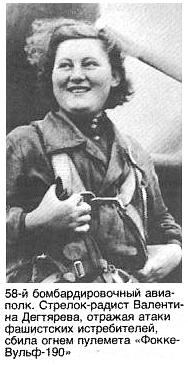 Не все женщины, конечно, принимали непосредственное участие в боевых действиях. Многие проходили службу в различных тыловых службах: хозяйственных, медицинских, штабных и так далее. Тем не менее, значительное число их непосредственно участвовало в боевых действиях. При этом, спектр деятельности женщин - воинов был довольно разнообразен: они принимали участие в рейдах разведывательно - деверсионных групп и партизанских отрядов, были санинструкторами, связистками, зенитчицами, снайперами, пулемётчицами, водителями автомобилей и танков. Много женщин было и в авиации: лётчицы, штурманы, стрелки - радисты, вооруженцы...При этом, женщины - авиаторы сражались как в составах обычных "мужских" авиационных полков, так и отдельных "женских". О некоторых наиболее известных лётчицах, о истории создания и боевом пути женских авиационных полков, и будет этот рассказ...*     *     *Ещё до войны в аэроклубах Осоавиахима наряду с юношами занимались сотни девушек. По примеру замечательных лётчиц Марины Расковой, Валентины Гризодубовой и Полины Осипенко они овладевали трудным искусствов вождения самолётов, учились обслуживать авиационную технику.Вскоре после начала Великой Отечественной войны, в начале октября 1941 года, прославленная лётчица Герой Советского Союза Марина Михайловна Раскова лично обратилась в ЦК ВКП(б) с просьбой разрешить ей сформировать женский авиационный полк. Её просьба была удовлетворена. Но желающих оказалось столько, что было решено сформировать не один, а сразу 3 женских авиаполка.Раскова Марина Михайловна - с 1932 года работала в аэронавигационной лаборатории Военно - Воздушной Академии. По окончании Ленинградского института Гражданского Воздушного Флота в 1934 году стала штурманом. Участвовала в полётах на большие расстояния. 24 - 25 сентября 1938 года вместе с В. С. Гризодубовой и П. Д. Осипенко совершила беспосадочный перелёт Москва - Комсомольск-на-Амуре на самолёте "Родина". Во время Великой Отечественной войны командовала бомбардировочным полком. Погибла в авиационной катастрофе. Похоронена в Кремлёвской стене. Её имя присвоено 125-му Гвардейскому бомбардировочному авиаполку, Тамбовскому ВВАУЛ, пассажирскому теплоходу на Волге. Автор книги "Записки штурмана".Добровольцев набирали через аэроклубы, партийные и комсомольские организации. В ЦК комсомола отбором лётчиц занимался отдел кадров. Первый секретарь ЦК ВЛКСМ Н. А. Михайлов впоследствии вспоминал: "Отделом руководил Григорий Розанцев - человек серьёзный, вдумчивый. Но и он иногда не выдерживал натиска представителей слабого пола, поражаясь неодолимому стремлению ещё совсем юных девушек взвалить на себя тяготы войны".В женские авиаполки вступали лётчицы Гражданского Воздушного Флота и аэроклубов Осоавиахима. Многие из них обладали хорошей техникой пилотирования. Штурманами и техниками стали студентки вузов и техникумов, работницы фабрик и заводов. Девушек имевших техническое образование определяли на должности авиамехаников по вооружению, приборам и эксплуатации.Женские авиаполки получили наименования: 586-й истребительный, 587-й бомбардировочный и 588-й ночной лёгкобомбардировочный.Во второй половине октября 1941 года лётчицы выехали из Москвы в город Энгельс. Здесь в течение нескольких месяцев они осваивали самолёты новых конструкций, овладевали мастерством воздушного боя, техникой бомбометания и поражения вражеских целей.Командиром 586-го истребительного авиаполка стала одна из старейших лётчиц страны майор Тамара Александровна Казаринова  ( в конце 1942 года из-за болезни её сменил на этом посту подполковник А. В. Гриднев ). Полк получил на вооружение совершенный по тому времени истребитель Як-1, а затем и другие улучшенные модели самолётов конструкции А. С. Яковлева.Казаринова Тамара Александровна - В 1933 году окончила Кичинскую военную авиационную школу пилотов  ( одна из двух сестёр - питомцев Качи ). В 1936 году уже была командиром авиационной эскадрильи  ( тогда ещё не женского, а обычного боевого полка ). Лётные дела в подразделении шли столь успешно, что в 1936 году её наградили орденом Ленина. Тогда это была высшая награда. До своего ранения в 1942 году, командовала 586-м женским истребительным авиационным полком.Майор М. М. Раскова стала командиром 587-го бомбардировочного авиаполка, на вооружении которого находился новейший, по тем временам, пикирующий бомбардировщик Пе-2 конструкции В. М. Петлякова.588-й ночной лёгкобомбардировочный авиаполк возглавила опытная лётчица майор Евдокия Давыдовна Бершанская. Этот полк имел учебно - тренировочные самолёты У-2  ( По-2 ) конструкции Н. Н. Поликарпова, переоборудованные для бомбометания.Бершанская Евдокия Давыдовна - Гвардии подполковник. В 1932 году окончила авиационную школу лётчиков. С 1933 года работала лётчиком - инструктором в Батайской авиашколе. Участница Великой Отечественной войны с февраля 1942 года. Была командиром женского 588-го  ( 46-го Гвардейского Таманского )  ночного лёгкобомбардировочного полка.Лично выполнила 20 боевых вылетов. Под её командованием полк совершил 23672 боевых вылета, сбросил на противника более 3000 тонн бомб. 23 лётчицы полка стали Героями Советского Союза. После войны работала в Комитете советских женщин и в Комитете ветеранов войны.С этими самолётами лётчицы познакомились ещё в аэроклубах. У-2 широко применялся в народном хозяйстве, а в годы войны стал санитарным, связным и боевым самолётом. В варианте лёгкого ночного бомбардировщика он имел скорость порядка 120 км/час и бомбовую нагрузку до 200 кг при экипаже из двух человек  ( пилот и штурман ). У-2 мог летать в любую погоду и не требовал больших площадок для взлёта и посадки. Нередко У-2 бывали у партизан, приземляясь на лесных полянах. Уже в 1942 году за каждый сбитый У-2 немецких лётчиков и зенитчиков часто награждали Железным Крестом.В апреле 1942 года в составе 144-й авиадивизии начал службу 586-й истребительный авиаполк. В системе Войск противовоздушной обороны страны он прикрывал Саратов, железнодорожный мост через Волгу и подходившие к городу железные дороги. Лётчицы полка зорко охраняли родное небо.Боевой счёт полка был открыт в ночь на 24 сентября 1942 года. Под покровом темноты вражеский разведчик Ju-88 пытался незаметно прорваться к городу. Заместитель командира эскадрильи лейтенант Валерия Хомякова, до войны студентка Московского химико - технологического института, поднялась в воздух. Когда осветительная бомба ярко озарила ночное небо, враг решил уйти восвояси. Но это ему сделать не удалось. Завязался воздушный бой. Хомякова подбила немецкий самолёт. Охваченный пламенем, он рухнул на землю.Хомякова Валерия Ивановна - Участница Великой Отечественной войны с февраля 1942 года. Воевала в составе 586-го ИАП ПВО. Первая среди женщин - лётчиц сбила в ночном бою самолёт противника. Погибла в при выполнении боевого задания под Саратовом.Особенно напряжённая пора в жизни лётчиц наступила после того, как немецкие войска подошли к Сталинграду и вражеская авиация всё чаще стала бомбить города, расположенные на Волге. Лётчицы 586-го полка совершили 509 вылетов, из них 32 - ночью, и не дали противнику разрушить ни один из охраняемых ими объектов.Когда обстановка под Сталинградом усложнилась и ожесточённые бои шли уже в самом городе, на помощь сталинградцам была послана 1-я эскадрилья полка под командованием старшего лейтенанта Р. В. Беляевой. Лётчицы сопровождали наших бомбардировщиков и штурмовиков к цели, прикрывали особо важные объекты от налётов вражеской авиации, а нередко и сами штурмовали наземные войска противника.В небе Сталинграда они сбили 3 немецких самолёта: два Р. В. Беляева и один - Л. В. Литвяк.Литвяк Лидия Владимировна - самая результативная женщина - авиатор 2-й Мировой войны. Воевала в составе 586-го, 437-го, 9-го Гвардейского, 296-го  ( 73-го Гвардейского )  истребительных авиаполков. Совершила около 150 боевых вылетов, в воздушных боях сбила лично 6 самолётов и 1 аэростат наблюдения, ещё 6 самолётов противника уничтожила в группе с товарищами.1 августа 1943 года погибла в воздушном бою. Её останки были найдены лишь в 1979 году и захоронены в братской могиле возле деревни Дмитриевка Шахтерского района. Указом Президента СССР от 5 мая 1990 года посмертно удостоена звания Героя Советского Союза.Не раз лётчицам полка приходилось вступать в бои с численно превосходившим их противником. Так, в начале октября 1942 года большая группа немецких самолётов попыталась сбромить бомбы на железнодорожную станцию Эльтон и тем самым нарушить снабжение нашего фронта. Навстречу им в воздух взмыла четвёрка советских истребителей во главе с Раисой Беляевой.Немецкие самолёты двигались в несколько эшелонов. Завязался бой. Умело маневрируя, лётчицы нарушили строй вражеских бомбардировщиков и ни одного из них к охраняемому объекту не пропустили. Бесцельно сбросив бомбовой груз, противник отступил. Высокое мужество в этом бою проявила младший лейтенант М. М. Кузнецова: мастерски планируя, при полном отсутствии горючего она сумела привести свой самолёт на аэродром.Заместитель командира 1-й эскадрильи старший лейтенант А. Н. Демченко, защищая Сталинград, 7 раз вылетала на штурмовку боевых порядков немецких войск. Пушечно - пулемётным огнём она подожгла 7 автомашин с грузом и уничтожила много живой силы противника.На своих "Яках" отважные лётчицы отражали налёты вражеских бомбардировщиков на многие промышленные центры и железнодорожные узлы: Саратов, Воронеж, Касторную, Курск, Киев, Житомир, Котовск, Бельцы, на мосты через Волгу, Дон, Днепр, Днестр. В июле 1943 года полк прикрывал переброску войск Степного фронта, готовившихся к участию в Курской битве.19 марта 1943 года две группы немецких бомбардировщиков из 9 и 12 самолётов одна за другой следовали в направлении железнодорожного узла Касторное. По сигналу тревоги в воздух поднялись лейтенанты Т. У. Памятных и Р. Ф. Сурначевская. На высоте 4000 метров они обнаружили врага. По радио на командный пункт полка лётчицы сообщили: "Впереди большая группа бомбардировщиков, вступаем в бой..."Набрав высоту, истребители пошли в атаку. С дистанции 400 - 300 метров они открыли огонь. Два "Юнкерса" загорелись. Остальные, пытаясь уйти, отчаянно отстреливались. Ещё два "Юнкерса" задымив, устремились к земле... Бой продолжался 10 минут. Сбросив бомбы вне цели, самолёты врага повернули обратно.19 декабря 1943 года 8 лётчиц 586-го истребительного авиаполка во главе с командиром эскадрильи О. Н. Ямщиковой вылетели на перехват большой группы немецких бомбардировщиков, направлявшихся в район Киева для нанесения удара по переправе через Днепр. Отважные лётчицы смело атаковали врага, сбили 7 самолётов и сорвали осуществление вражеского плана.В феврале 1944 года лётчицы полка штурмовали наземные войска окружённой Корсунь - Шевченковской группировки врага. После выхода частей Красной Армии за пределы государственной границы СССР истребители 586-го авиаполка охраняли ряд важнейших объектов Венгрии: её столицу Будапешт, железнодорожный узел Дебрецен, переправы через Дунай. И ни один из объектов не пострадал.Около 9000 вылетов произвели за время войны на своих истребителях лётчицы 586-го полка. Из них 4419 было произведено для выполнения боевых заданий, в том числе 1159 - для прикрытия военно - промышленных объектов и патрулирования в их зоне; 310 - для прикрытия боевых порядков наземных войск; 174 - для прикрытия наземных войск во время их передвижения по железным и шоссейно - грунтовым дорогам в местах сосредоточения; 49 - для сопровождения к цели наших штурмовиков и бомбардировщиков; 301 - для сопровождения особо важных самолётов к линии фронта; 16 - для разведки войск противника; 2073 - для выполнения других боевых заданий командования.Более 5300 часов находились лётчицы в воздухе, провели 125 воздушных боёв, сбили 38 самолётов противника  ( 11 разведчиков, 14 бомбардировщиков, 12 истребителей, 1 транспортный ), уничтожили  ( по учтённым данным )  на земле 2 самолёта, 4 танка, 1 автоцистерну, 1 легковую и 19 грузовых автомашин с грузами, 10 конных повозок, подавили 2 батареи зенитной артиллерии и 1 зенитно - пулемётную точку и, кроме того, рассеяли и истребили до 2-х батальонов живой силы врага.*       *       *Вслед за 586-м истребительным в боевой строй вступил 588-й ночной лёгкобомбардировочный авиаполк. Первые удары по врагу он нанёс на юге Донбасса, в районе реки Миус. Это произошло 8 июня 1942 года.На выполнение боевого задания вылетели 3 экипажа - командир полка Е. Д. Бершанская со штурманом Софьей Бурзаевой, командиры эскадрилий Серафима Амосова с Ларисой Розановой и Любовь Ольховская с Верой Тарасовой. Маневрируя в ночном небе, лётчицы прорвали завесу зенитного огня и выполнили боевое задание. На врага обрушились бомбы с надписью: "За Родину !". В ту ночь осколками вражеского снаряда были тяжело ранены Л. Ольховская и В. Тарасова. Девушки пытались довести самолёт до своего аэродрома, но силы оставили их, и они сделали вынужденную посадку. Жители нашли их мёртвыми в кабине самолёта. После этого командование эскадрильей приняла Дина Никулина, а Веру Тарасову заменила Женя Руднева, до войны студентка механико - математического факультета Московского университета.Никулина Евдокия Андреевна - Герой Советского Союза, Гвардии майор. Окончила Болашовскую авиашколу. Работала пилотом в Смоленском отряде ГВФ. Участница Великой Отечественной войны с Июня 1941 года. Воевала в составе 588-го  ( 46-го Гвардейского Таманского )  НБАП, была командиром эскадрильи. Совершила 774 ночных боевых вылета. После войны работала в Ростовском горкоме КПСС.Ночью 9 июня в воздух поднялся уже весь 588-й полк - 20 экипажей. Первый массированный налёт посвящался памяти погибших боевых подруг.До конца войны каждую ночь полк обрушивал бомбы на врага. До лета 1944 года экипажи летали без оборонительного вооружения самолётов и даже без парашютов, предпочитая вместо них брать с собой лишние 30 - 40 кг бомбовой нагрузки.Отважные лётчицы участвовали в операциях по освобождению Северного Кавказа, Крымского полуострова, Севастополя, Могилёва, Белостока, Варшавы, Гдыни, Гданьска  ( Данцига ). За особые отличия в боях по прорыву мощной оборонительной полосы "Голубая линия"  ( на Таманском полуострове )  полк получил почётное наименование "Таманский". За образцовое выполнение боевых заданий командования на Северном Кавказе он был преобразован в 46-й Гвардейский, за освобождение Крыма и Керченского полуострова и проявленные при этом мужество и героизм награждён орденом Красного Знамени, а за освобождение Польши и разгром врага в Восточной Пруссии - орденом Суворова 3-й степени.При прорыве обороны противника на реке Нарев  ( под Варшавой )  в одну из ночей лётчицы совершили рекордное число боевых вылетов - 324. Ночные полёты и постоянная опасность требовали громадного напряжения физических и моральных сил. И девушки выдержали.Младший лейтенант Евдокия Ивановна Носаль начала войне рядовым пилотом. Потом отважную лётчицу назначили командиром звена, а затем - заместителем командира эскадрильи. За 20 ночей июня 1942 года она совершила 95 боевых вылетов. 10 раз в стане врага вспыхивал пожар, 18 раз раздавались взрывы, перестала существовать переправа. За эти подвиги Дусю наградили орденом Красной Звезды.Носаль Евдокия Ивановна - Гвардии младший лейтенант. В авиации с 1940 года. Работала инструктором в Николаевском аэроклубе. Участница Великой Отечественной войны с мая 1942 года. Была заместителем командира эскадрильи 46-го Гвардейского Таманского НБАП. Совершила 354 боевых вылета. 23 апреля 1943 года погибла при выполнении боевого задания юго - западнее Новороссийска.После первой награды она совершила ещё 120 боевых вылетов. И снова 14 пожаров и 16 взрывов на территории, окупированной противником. Взлетели на воздух две переправы через реку Терек, а на станции Ардон - железнодорожный эшелон с живой силой и техникой врага. За мужество и отвагу Дусю наградили вторым орденом - Красного Знамени. А потом новые и новые вылеты... В ночь на 23 апреля 1943 года Дуся Носаль в 354-й раз за время войны поднялась в небо. Она бомбила противника юго - западнее Новороссийска. На обратном пути её атаковал вражеский ночной истребитель. Осколком снаряда, разорвавшегося прямо в кабине, Дуся была убита. До аэродрома самолёт довела штурман Гвардии старшина Ирина Каширина.Евдокия Ивановна Носаль первой в 46-м Гвардейском Таманском полку была удостоена звания Героя Советского Союза, посмертно. Вслед за ней Героями стали ещё 22 лётчицы полка: Р. Е. Аронова, П. В Гельман, Н. М. Распопова, Н. В. Попова и другие. За время войны каждая из них совершила по несколько сот боевых вылетов, а некоторые - более 1000. Каждый боевой вылет был испытанием воли, мужества и отваги.Попова Анастасия  ( Надежда )  Васильевна - Гвардии капитан, заслуженный работник культуры РСФСР. Была инструктором в Херсонской авиашколе. Участница Великой Отечественной войны с Мая 1942 года. Воевала в составе 588-го   ( 46-го Гвардейского )  Таманского НБАП, была заместителем командира эскадрильи. Совершила 852 успешных ночных боевых вылета. После войны до 1952 года служила в ВВС. Почётный гражданин Донецка.На пути к цели тихоходный, лишённый броневой защиты У-2 враг встречал плотным зенитным огнём. От лётчиц требовалось мастерство и настойчивость, чтобы прорвать завесу огня и выполнить боевое задание. От вражеского заградительного огня и действий ночных истребителей полк потерял 28 самолётов, 13 летчиц и 10 штурманов. Среди погибших командиры эскадрилий В. Л. Белик, О. А. Санфирова, П. А. Макогон, Л. Ольховская, командир звена Т. Макарова, штурман полка Е. М. Руднева, штурманы эскадрилий В. Тарасова и Л. Свистунова...Лётчицы 46-го Гвардейского Таманского ордена Красного Знамени и Суворова 3-й степени полка лёгких ночных бомбардировщиков произвели 23 672 боевых вылета и сбросили на врага 2 902 980 кг бомбового груза и 26 000 ампул с горючей жидкостью. По далеко неполным данным, полк уничтожил и повредил 17 переправ, 9 железнодорожных эшелонов, 2 жележнодорожные станции, 46 складов с боеприпасами и горючим, 12 цистерн с горючим, 1 самолёт, 2 баржи, 76 автомашин, 86 огневых точек, 11 прожекторов. В стане врага было вызвано 811 пожаров, 1092 взрыва большой силы. Нашим окружённым войскам лётчицы сбросили 155 мешков с боеприпасами и продовольствием. Самолёты полка находились в боевых полётах 28 676 часов.*       *       *Боевая деятельность 587-го бомбардировочного авиаполка началась на завершающем этапе Сталинградской битвы, но уже без его первого командира. 4 января 1943 года, при перелёте в сложных метеоусловиях, Герой Советского Союза М. М. Раскова погибла в авиационной катастрофе. По просьбе лётчиц Наркомат обороны присвоил полку её имя.С 28 января по 1 февраля 1943 года 587-й авиаполк наносил удары по оборонительным сооружениям, живой силе и огневым точкам врага в районе Сталинградского тракторного завода. Выполняя эту задачу, он произвёл 50 вылетов, сбросив на противника около 15 тонн бомб.Подполковник В. В. Марков, ставший командиром полка после гибели Расковой, вспоминает:"Иногда, глядя, как девушки - вооруженцы подвешивают бомбы крупного калибра, как техники ночами, в пургу и морозы готовят самолёты, как лётчицы уходят на боевые задания, я думал: "Ну ладно, нам, мужчинам, положено всё это делать: ходить в атаки, мёрзнуть в окопах, штурмовать с воздуха врага. Ну а им ?!   Им, в большинстве своём ещё девчонкам, мало что видевшим в жизни ?   Как они должны любить Родину, чтобы добровольно принять на себя всю тяжесть фронтовых невзгод !Я часто бывал в мужских полках, расположенных на одном с нами аэродроме, и мне приходилось не без удовольствия слышать, как командир вызывал к себе провинившегося лётчика и гневно выговаривал ему:- Как ты сегодня сажал самолёт ?   А ?   Ты видал, как девчата садились ?   Как же мне им теперь на глаза то показываться !   Срам да и только !"В воздушных сражениях лётчицы проявляли мастерство, достойное восхищения. Так, 2 июня 1943 года, когда 9 пикировщиков Пе-2 полка  ( тогда он именовался уже 125-м Гвардейским ), под командованием командира эскадрильи Гвардии капитана Е. Д. Тимофеевой наносила удар в районе станицы Киевская на Кубани, их атаковали 8 немецких истребителей. Лётчицы встретили врага сосредоточенным огнём бортового оружия. В ходе этого боя они сбили 4 истребителя и без потерь вернулись на свой аэродром.Биографии лётчиц полка похожи на биографии миллионов тружениц нашей страны.Надежда Никифоровна Федутенко до войны окончила школу ФЗУ, затем Тамбовскую лётную школу Гражданского Воздушного Флота, работала авиаконструктором и лётчиком.В Красной Армии - с первых дней войны. В октябре 1941 года вступила в авиагруппу М. М. Расковой. Как опытную лётчицу, её сразу назначили командиром эскадрильи. Выполняя задания командования, она 20 раз водила в бой звено самолётов, 25 раз - десятку, 2 раза - колонну из 54 бомбардировщиков, 4 раза выполняла задания в качестве заместителя ведущего группы. Всего за время войны лично сбросила на врага более 54 тонн бомб. Начав службу со средней бомбовой нагрузкой в 750 кг, она увеличила её до 1120 кг на каждый экипаж своей эскадрильи.26 мая 1943 года Н. Н. Федутенко возглавила звено бомбардировщиков в строю девятки, получившей задание уничтожить артиллерийские батареи и живую силу противника на окраине станицы Киевкая. Враг встретил наши самолёты сильным заградительным огнём зенитной артиллерии. Умело маневрируя, Надежда Никифоровна вывела своё звено точно на цель и отлично выполнила боевую задачу. В этом бою её ранило в голову, но мужественная лётчица не только не вышла из боевого строя звена, а, сумев применить противозенитный маневр, без потерь привела звено на аэродром.Примеров стойкости, выдержки, отваги лётчиц полка можно привести немало.На Северо - Кавказском фронте командир звена Шолохова, тяжело раненная в голову, перетянула подбитый самолёт через линию фронта и отлично посадила его на своей территории. Командир звена Губина ценой собственной жизни спасла членов своего экипажа. Младшие лейтенанты Язовская и Осадзе, защищая самолёт командира звена, вступили в неравный бой с 4-мя вражескими истребителями. Летчица Малютина, тяжело раненная в живот, во время полёта 4 раза теряла сознание. Напрягая последние силы и волю, она довела самолёт до своей территории и благополучно посадила его. Лётчица Тарасенко, тяжело раненная в ногу, трижды теряла сознание в полёте, но нашла в себе силы спасти боевую машину и жизнь экипажа.Командир эскадрильи К. Я. Фомичёва в боях с врагами дважды горела в воздухе, получала тяжёлые ранения, но всякий раз, вылечевшись, возвращалась в строй.25 июня 1943 года во время бомбардировки высоты 103,3 на Кубани сильным зенитным огнём противник буквально изрешетил её самолёт - более 30 пробоин. К тому же звено атаковали 2 немецких истребителя. Лётчицы сумели отбиться, а на следующий день в районе той же цели они в групповом бою сбили вражеский истребитель, преодолели зенитный огонь и выполнили задание по бомбардировке вражеских позиций.17 августа 1943 года Клавдия Яковлевна Фомичёва в качестве заместителя ведущего девятки Пе-2 бомбила артиллерийские позиции и живую силу противника под городом Ельней. Над целью по нашим самолётам был открыт плотный заградительный огонь - до 80 разрывов одновременно сотрясали воздух. Лётчицы совершили почти невозможное: прорвались к цели и выполнили задание, но осколок снаряда пробил на самолёте Фомичёвой бензобак, было повреждено управление. Осколками плексиглаза Клавдии Яковлевне повредило лицо. Тяжело ранило и штурмана. Ценой неимоверных усилий Фомичёва дотянула плохо управляемый самолёт до ближайшего аэродрома, но там посадочная полоса оказалась занятой. Она взяла левее... и попала в воронку от снаряда. Самолёт скапотировал и загорелся. Экипаж спасли оказавшиеся неподалёку зенитчики.23 июня 1944 года в составе сборной дивизионной колонны, которую возглавлял комдив генерал - майор авиации Ф. П. Котляр, Клавдия Фомичёва вела в бой девятку "Петляковых". На подходе к цели прямым попаданием зенитного снаряда её машина была подбита, левый мотор загорелся, лётчица получила ранение. И всё - таки она прорвалась к цели, сбросила бомбы на врага и повела избитую машину обратно. Только перетянув через линию фронта, экипаж покинул горящий самолёт. Последней оставила машину командир...Боевой путь полка был долог. На Северо - Кавказском фронте лётчицы произвели 180 боевых вылетов, на Западном - 234, на 3-м Белорусском - 291, на 1-м Прибалтийском - 379 и сбросили на врага более 892 тонн бомб. В воздушных боях сбили 15 истребителей противника, на земле уничтожили  ( по учтённым данным )  16 танков, 82 орудия, 45 железнодорожных вагонов, а "количество уничтоженных автомашин и живой силы противника точно не установлено".587-й авиаполк оказывал содействие наземным войскам Северо - Кавказского фронта в прорыве обороны врага, совместно с другими полками на Орловско - Курском направлении обеспечивал ввод и прорыв наших танковых групп, выполнял задачи по прорыву долговременной, сильно укреплённой оборонительной полосы и разрушению узлов сопротивления противника на участке Богушевск - Орша, участвовал в боях за Ельню, Смоленск, Витебск, Борисов, освобождение Белоруссии, Прибалтики и в разгроме немецких войск в Восточной Пруссии.За отличные боевые действия и проявленный личным составом героизм 587-й бомбардировочный авиаполк был преобразован в 125-й Гвардейский, удостоен почётного наименования "Борисовский", награждён орденами Суворова и Кутузова 3-й степени.За образцовое выполнение заданий командования в боях с врагами 5 лётчиц полка - майор Н. Н. Федутенко, капитаны К. Я. Фомичёва, М. И. Долина, А. Л. Зубкова и старший лейтенант Г. И. Джунковская - были удостоены звания Героя Советского Союза.*       *       *Некоторые женщины - лётчицы сражались в составе обычных "мужских" авиационных полков. Так, Герой Советского Союза Тамара Фёдоровна Константинова - в 999-м штурмовом, а Герой Советского Союза Анна Александровна Тимофеева  ( Егорова ) - в 805-м штурмовом.Тимофеева  ( Егорова )  Анна Александровна - cтарший лейтенант. Была инструктором Калининского аэроклуба. Участница Великой Отечественной войны. Воевала в составе сначала 130-й отдельной авиационной эскадрильи связи, затем - 805-го штурмового авиационного полка, была штурманом полка. Совершила 277 боевых вылетов. 20 fвгуста 1944 года в воздушном бою была сбита и попала в плен. Автор книг "Держись, сестрёнка!..", "Я - "Берёза". Как слышите меня ?".Уже после войны, 6 vая 1965 года, за мужество и отвагу, проявленные в боях с врагами, ей было присвоено высокое звание Героя Советского Союза.Одна из боевых машин 108-го Гвардейского штурмового авиационного полка носила имя прославленной советской лётчицы Героя Советского Союза Полины Денисовны Осипенко, погибшей в авиационной катастрофе 11 мая 1939 года.
Самолёт Ил-2 "Полина Осипенко" из состава 108-го ГвШАП, 1944 год.В составе 7-го Гвардейского штурмового авиационного полка ВВС Краснознамённого Балтийского Флота воевала ещё одна женщина - Гвардии старший лейтенант Шулайкина Лидия Ивановна, кавалер двух орденов Красного Знамени, потопившая несколько вражеских судов.Многие девушки освоили в годы войны специальность стрелка - радиста. Они сражались в различных полках штурмовой, бомбардировочной и транспортной авиации. Некоторые из них имели на личном счету сбитые вражеские самолёты.В составе 434-го истребительного авиаполка сражалось целое звено девушек - лётчиц: Клавдия Нечаева  ( командир ), Клавдия Блинова, Ольга Шахова и Антонина Лебедева. Трое из них погибли в боях.Судьба Клавдии Блиновой оказалась очень похожей на судьбу А. А. Тимофеевой  ( Егоровой ) - в одном из боёв она была сбита и попала в плен. Вскоре бежала и успешно добралась до своих, затем сидела... уже в советском лагере для бывших военнопленных. Выбраться оттуда ей помог Василий Сталин, в полку которого она ранее служила. После окончания войны Клавдия Михайловна работала cтаршей стюардессой в Киевском аэропорту.Её подруга, Антонина Лебедева, одержавшая 3 воздушные победы, в одном из боёв также была сбита, и также попала в плен. Отважная девушка погибла в застенках гитлеровских тюрем.В составе 415-го истребительного авиационного полка сражались vладшие лейтенанты Апполинария Ивановна Зенкова и Ксения Ефремовна Добромысова. Обе награждены орденом Отечественной войны 2-й степени.В составе 267-го истребительного авиационного полка сражалась ещё одна девушка - младший лейтенант Кулькина Мария Ивановна, летавшая в паре со своим мужем. В одном из боёв она погибла.В составе 73-го Гвардейского истребительного авиационного полка закончила свою боевую деятельность вторая по результативности женщина - истребитель Второй Мировой войны Екатерина Буданова, одержавшая лично и в группе 11 побед.Буданова Екатерина Васильевна - Гвардии старший лейтенант. Участница Великой Отечественной войны. Воевала в составе 586-го, 437-го, 296-го   ( 73-го Гвардейского )  истребительных авиаполков, была командиром звена. Совершила 266 боевых вылетов, в воздушных боях сбила лично 6 и в группе 5 самолётов противника. 19 июля 1943 года погибла в воздушном бою.9 мая 1988 года останки лётчицы были перезахоронены в селе Бобриково Антрацитовского района Луганской области. В октябре 1993 года, спустя полвека, Екатерине Васильевне Будановой посмертно было присвоино звание Героя Российской Федерации). В Москве одна из улиц названа её именем.Ещё в 1941 году молодая лётчица Ольга Лисикова вступила в поединок с "Мессершмиттом". Она не стреляла в него, нет. Стрелять ей просто было нечем, потому что она пилотировала не боевую машину, а санитарный самолёт, в котором находилось двое раненых. И всё - таки это был поединок. Она затянула "Мессершмитт" к самой земле, заставила его петлять над причудливо извивающейся Метой, а сама, едва не касаясь крыльями обрывистых берегов, летела как в ущелье, изломанном крутыми поворотами. Пулемётная очередь зацепила "санитара" по хвосту, но самолёт ещё слушался рулей, и борьба продолжалась. В конце концов вражеский лётчик увлёкся и спикировал так низко, что для набора высоты уже не хватило времени...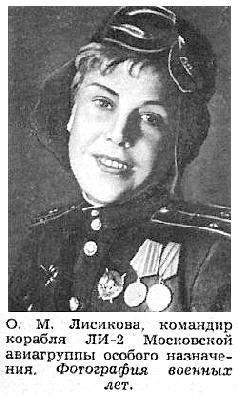 Она окончила Батайскую лётную школу в 1937 году. Участница войны с белофиннами 1939 - 1940 годов. С начала Великой Отечественной войны летала на связных самолётах, перевозила раненых, доставляла медикаменты, кровь для переливания и тому подобное. Позднее, Ольга Лисикова освоила двухмоторный самолёт DC-3, став единственной в СССР женщиной - командиром транспортного самолёта. Летала в осаждённый Ленинград. Награждена орденом Красного Знамени.Таким образом, советские женщины - лётчицы, сражающиеся практически во всех видах авиации  ( истребительной, штурмовой, бомбардировочной ), внесли свой весомый вклад в дело достижения Великой Победы над врагом.